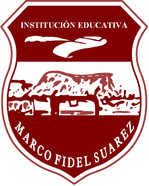 INSTITUCION EDUCATIVA MARCO FIDEL SUAREZSECCION CARLOS OBANDO VELASCOETICA Y VALORES HUMANOSTALLER DE REFUERZO GRADO 5Semana del 24 al 27 de Marzo Docente: Neiva Esperanza García.DBA.. Me formo como persona que trasciende hacia el arte del buen vivir.          Me formo en el pensamiento moral y ético.Tema La dignidad en el ser humano.Propósito:  Indagar en los videos de YouTube para poder contestar y afianzar los conocimientos.La dignidad del ser humanoMirar el link https://www.youtube.com/watch?v=ZPVB_fTBOCc&t=64s. Y https://www.youtube.com/watch?v=x4C-ong4yRIY UNA PELICULA https://www.youtube.com/watch?v=_N0OUubSN-E1. LOS VALORES ESPECÍFICO SE CARACTERIZAN POR:A. No basta descubrir los valores, es necesario cuidarlos y educarlos, pues las personas sedesarrollan para mejorar continuamente, no como un anexo a nuestra forma de ser, sinocomo parte de nuestro actuar cotidiano y para llegar a este punto hace falta tener ilusión.B. No debemos olvidar que los valores deben primero vivirse personalmente, antes de exigir quelos demás cumplan con nuestras expectativas.2. ALGUNAS CATEGORIAS IMPORTANTES DE LOS VALORES SON:A. Durabilidad: los valores se reflejan en el curso de la vida. Hay valores que son máspermanentes en el tiempo que otros.B. Integralidad: cada valor es una abstracción íntegra en sí mismo, no es divisible.C. Flexibilidad: los valores cambian con las necesidades y experiencias de las personas.D. Satisfacción: los valores generan satisfacción en las personas que los practican.3. ALGUNAS JERARQUIAS IMPORTANTES DE LOS VALORES SON:A. Trascendencia: los valores trascienden el plano concreto; dan sentido y significado a la vidahumana y a la sociedad.B. Dinamismo: los valores se transforman con las épocas.C. Aplicabilidad: los valores se aplican en las diversas situaciones de la vida; entrañan accionesprácticas que reflejan los principios valorativos de la persona.D. Complejidad: los valores obedecen a causas diversas, requieren complicados juicios ydecisiones.4. LOS TIPOS DE VALORES MAS IMPORTANTES SON:A. valores de lo agradable y lo desagradableB. valores vitalesC. valores espirituales: lo bello y lo feo, lo justo y lo injusto, valores del conocimiento puro de laverdadD. valores religiosos: lo santo y lo profano.5. EL GRUPO DE VALORES MAS IMPORTANTES SON:A. Valores ReligiososB. Valores MoralesC. Valores EstéticosD. Valores Intelectuales6. ¿CÓMO VALORA EL SER HUMANO?A. El proceso de valoración del ser humano incluye una compleja serie de condicionesintelectuales y afectivas que suponen: la toma de decisiones, la estimación y la actuación.B. Las personas valoran al preferir, al estimar, al elegir unas cosas en lugar de otras, al formularmetas y propósitos personales.C. Las valoraciones se expresan mediante creencias, intereses, sentimientos, convicciones,actitudes, juicios de valor y acciones.D. Desde el punto de vista ético, la importancia del proceso de valoración deriva de su fuerzaorientadora en aras de una moral autónoma del ser humano..